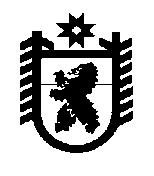 Российская ФедерацияРеспублика Карелия  АДМИНИСТРАЦИЯ Беломорского муниципального округа ПОСТАНОВЛЕНИЕот 27 декабря 2023 г. № 57г. БеломорскОб утверждении схемы размещения нестационарных торговых объектов на территории Беломорского муниципального округа Республики КарелияВ целях создания условий для обеспечения жителей Беломорского муниципального округа Республики Карелия услугами торговли и общественного питания, в соответствии с пунктом 15 части 1 статьи 16 Федерального закона от 06 октября 2003 года № 131-ФЗ «Об общих принципах организации местного самоуправления в Российской Федерации», пунктом 3 статьи 10 Федерального закона от 28 декабря 2009 года № 381-ФЗ «Об основах государственного регулирования торговой деятельности в Российской Федерации», Приказом Министерства промышленности и торговли Республики Карелия от 12 октября 2023 года № 2/МПТ-П «Об утверждении Порядка разработки и утверждения органами местного самоуправления в Республики Карелия схемы размещения нестационарных торговых объектов на земельных участках, в зданиях, строениях, сооружениях», статьей 45 Устава Беломорского муниципального округа Республики Карелия, администрация Беломорского муниципального округа постановляет:1. Утвердить прилагаемую Схему размещения нестационарных торговых объектов на территории Беломорского муниципального округа Республики Карелия.2. Опубликовать настоящее постановление в газете «Беломорская трибуна» и разместить на официальном сайте администрации муниципального образования «Беломорский муниципальный район» в информационно - телекоммуникационной сети Интернет.Глава Беломорского муниципального округа                             		   И.В. ФилипповаУтверждена постановлением администрации Беломорского муниципального округа от 27.12.2023 года № 57СХЕМА размещения нестационарных торговых объектов на территории Беломорского муниципального округа Республики Карелия№ п/пМесто размещения и адрес нестационарного торгового объектаПлощадь земельного участка (кв.м.)Площадь земельного участка (кв.м.)Площадь торгового объекта (здания, строения, сооружения) или его части(кв. м)Площадь торгового объекта (здания, строения, сооружения) или его части(кв. м)Количество размещенных нестационарных торговых объектовСрок осуществления торговой деятельности в месте размещения нестационарных торговых объектовСпециализация торгового объектаИная дополни-тельная информация1233445678Беломорский муниципальный округБеломорский муниципальный округБеломорский муниципальный округБеломорский муниципальный округБеломорский муниципальный округБеломорский муниципальный округБеломорский муниципальный округБеломорский муниципальный округБеломорский муниципальный округ1ул. Портовое шоссе, 42ул. Портовое шоссе, 4250(Земельный участок)50(Земельный участок)50 (Павильон)1НеограниченПродажа непродовольственных товаров (ритуальные услуги), павильонСубъекты малого или среднего предпринимательства2ул. Портовое шоссе (у дома № 10)ул. Портовое шоссе (у дома № 10)200 (Земельный участок)200 (Земельный участок)126 (Павильон)1НеограниченПродажа непродовольственных товаров, павильонСубъекты малого или среднего предпринимательства3ул. Портовое шоссе, 16ул. Портовое шоссе, 1650(Земельный участок)50(Земельный участок)50 (Павильон)1НеограниченПродажа хлебобулочных и кондитерских товаров, павильонСубъекты малого или среднего предпринимательства4ул. Портовое шоссе (остановочный комплекс)ул. Портовое шоссе (остановочный комплекс)30(Земельный участок)30(Земельный участок)18(Павильон в составе остановочного комплекса)1НеограниченПродажа непродовольственных товаров, павильон в составе остановочного комплексаСубъекты малого или среднего предпринимательства5ул. Воронина, 4аул. Воронина, 4а78(Земельный участок)78(Земельный участок)50(Павильон)1НеограниченПродажа автозапчастей, павильонСубъекты малого или среднего предпринимательства6ул. Воронина (в районе земельного участка с кадастровым номером 10:11:0010503:18) ул. Воронина (в районе земельного участка с кадастровым номером 10:11:0010503:18) 30(Земельный участок)30(Земельный участок)30(Торговые объекты)3В период, разрешенный для вылова рыбыПродажа рыбы свежей и замороженной, торговые объектыСубъекты малого или среднего предпринимательства7Площадка «Морошковая поляна», ул. АлексеевскаяПлощадка «Морошковая поляна», ул. Алексеевская1500 (Земельный участок)1500 (Земельный участок)500(Торговые объекты)12Во время проведения праздничных мероприятийПродажа продуктов питания (безалкогольные напитки, попкорн, 
сахарная вата, другие кулинарные и кондитерские изделия), сувенирная продукция, цветы, игрушки, канцелярские товары, книги, газеты, журналы,воздушные шары, батутыЛюбые хозяйствующие субъекты, осуществляющие услуги розничной торговли8ул. Поморская (в районе земельного участка с кадастровым номером 10:11:0010806:114)ул. Поморская (в районе земельного участка с кадастровым номером 10:11:0010806:114)50 (Земельный участок)50 (Земельный участок)12 (2 киоска в составе остановочного комплекса по 6 кв. м.)2НеограниченПродажа продовольственных и непродовольственных товаров, киоски в составе остановочного комплексаСубъекты малого или среднего предпринимательства9ул. Поморская(в районе земельного участка с кадастровым номером 10:11:0010806:114) ул. Поморская(в районе земельного участка с кадастровым номером 10:11:0010806:114) 70 (Земельный участок) 70 (Земельный участок) 70 (Торговые объекты)4НеограниченПродажа продовольственных и непродовольственных товаров, торговые объектыСубъекты малого или среднего предпринимательства10ул. Октябрьская (в районе земельного участка с кадастровым номером 10:11:011103:008)ул. Октябрьская (в районе земельного участка с кадастровым номером 10:11:011103:008)39 (Земельный участок)39 (Земельный участок)12(Павильон в составе остановочного комплекса)1НеограниченПродажа непродовольственных товаров, павильонСубъекты малого или среднего предпринимательства11Площадка у здания муниципального учреждения дополнительного образования «Беломорская детская школа искусств имени А.Ю. Бесолова»,ул. Октябрьская, д. 5аПлощадка у здания муниципального учреждения дополнительного образования «Беломорская детская школа искусств имени А.Ю. Бесолова»,ул. Октябрьская, д. 5а50(Земельный участок)50(Земельный участок)50(Торговые объекты)5Во время проведения праздничных мероприятийПродажа продуктов питания (безалкогольные напитки, мороженое, попкорн, сахарная вата, другие кулинарные и кондитерские изделия), сувенирная продукция, цветы, игрушки, канцелярские товары, книги, газеты, журналы,воздушные шары, батутыЛюбые хозяйствующие субъекты, осуществляющие услуги розничной торговли и общественного питания12Выставочный зал в здании муниципального учреждения дополнительного образования «Беломорская детская школа искусств имени А.Ю. Бесолова»,ул. Октябрьская, д. 5аВыставочный зал в здании муниципального учреждения дополнительного образования «Беломорская детская школа искусств имени А.Ю. Бесолова»,ул. Октябрьская, д. 5а93(Площадь зала)93(Площадь зала)93(Торговые объекты)3НеограниченПродажа продовольственных и непродовольственных товаров, торговые объектыСубъекты малого или среднего предпринимательства13ул. Карельская, д.2б (около торгового центра) ул. Карельская, д.2б (около торгового центра) 32(Земельный участок)32(Земельный участок)32(Торговый объект)1НеограниченПродажа продовольственных и непродовольственных товаров, торговые объектыСубъекты малого или среднего предпринимательства14ул. Карельская, д.2б (около торгового центра) ул. Карельская, д.2б (около торгового центра) 52(Земельный участок)52(Земельный участок)24(Павильон)1НеограниченПродажа продовольственных товаров, павильонСубъекты малого или среднего предпринимательства15ул. Карельская, д.2б (около торгового центра) ул. Карельская, д.2б (около торгового центра) 40(Земельный участок)40(Земельный участок)40(Торговые объекты)4НеограниченПродажа непродовольственных и продовольственных товаров, продажа рыбы свежей и замороженной, торговые объектыСубъекты малого или среднего предпринимательства16Площадка у здания МБУ «МСКО» (Районный дом культуры), ул. Ленинская, д. 29Площадка у здания МБУ «МСКО» (Районный дом культуры), ул. Ленинская, д. 29150(Земельный участок)150(Земельный участок)150(Торговые объекты)8Во время проведения праздничных мероприятийПродажа продуктов питания (безалкогольные напитки, мороженое, попкорн, сахарная вата, другие кулинарные и кондитерские изделия), сувенирная продукция, цветы, игрушки, канцелярские товары, книги, газеты, журналы,воздушные шары, батутыЛюбые хозяйствующие субъекты, осуществляющие услуги розничной торговли и общественного питания17Фойе в здании МБУ «МСКО» (Районный дом культуры), ул. Ленинская, д. 29Фойе в здании МБУ «МСКО» (Районный дом культуры), ул. Ленинская, д. 29147,8(Площадь зала)147,8(Площадь зала)147,8(Торговые объекты)2НеограниченПродажа непродовольственных товаров и продукции пчеловодства, торговые объекты. Продажа кофе и кондитерских изделий через торговые автоматыСубъекты малого или среднего предпринимательства18Малый зал в здании МБУ «МСКО» (Районный дом культуры), ул. Ленинская, д. 29Малый зал в здании МБУ «МСКО» (Районный дом культуры), ул. Ленинская, д. 2930(Площадь зала)30(Площадь зала)30(Торговые объекты)2НеограниченПродажа непродовольственных товаров и продукции пчеловодства, торговые объекты. Продажа кофе и кондитерских изделий через торговые автоматыСубъекты малого или среднего предпринимательства19Зал Центра Досуга, пос. Золотец, ул. Центральная, д. 10АЗал Центра Досуга, пос. Золотец, ул. Центральная, д. 10А48,6(Площадь зала)48,6(Площадь зала)48,6(Торговые объекты)1НеограниченПродажа непродовольственных товаров и продукции пчеловодства, торговые объекты. Продажа кофе и кондитерских изделий через торговые автоматыСубъекты малого или среднего предпринимательства20пос. Пушной, ул. Лехтинская (в районе нежилых зданий 3а и 3бпос. Пушной, ул. Лехтинская (в районе нежилых зданий 3а и 3б30(Земельный участок)30(Земельный участок)30(Торговые объекты)2НеограниченПродажа непродовольственных товаров, торговые объектыСубъекты малого или среднего предпринимательства21пос. Сосновец, ул. Инженерная (у дома № 7)пос. Сосновец, ул. Инженерная (у дома № 7)37(Земельный участок)37(Земельный участок)25(Павильон)1НеограниченПродажа продовольственных товаров, павильонСубъекты малого или среднего предпринимательства22пос. Сосновец, ул. Кирова (на земельном участке в кадастровом квартале 10:11:0060109)пос. Сосновец, ул. Кирова (на земельном участке в кадастровом квартале 10:11:0060109)60(Земельный участок) 60(Земельный участок) 60(Торговые объекты)3НеограниченПродажа продовольственных и непродовольственных товаров, торговые объектыСубъекты малого или среднего предпринимательства23пос. Сосновец, ул. Кирова (на земельном участке в кадастровом квартале 10:11:0060109)пос. Сосновец, ул. Кирова (на земельном участке в кадастровом квартале 10:11:0060109)26(Земельный участок)26(Земельный участок)26 (Павильон)1НеограниченПродажа продуктов питания, павильонСубъекты малого или среднего предпринимательства24Фойе Дома культурыМБУ «МСКО» пос. Сосновец, ул. Железнодорожная, д. 1Фойе Дома культурыМБУ «МСКО» пос. Сосновец, ул. Железнодорожная, д. 1101,5(Площадь зала)101,5(Площадь зала)101,5(Торговые объекты)5НеограниченПродажа непродовольственных товаров, продукции пчеловодства, торговые объекты. Продажа кофе и кондитерских изделий через торговые автоматыСубъекты малого или среднего предпринимательства25пос. Летнереченский,ул. Набережная (в кадастровом квартале 10:11:0050101)пос. Летнереченский,ул. Набережная (в кадастровом квартале 10:11:0050101)500(Земельный участок)500(Земельный участок)500(Торговые объекты)12НеограниченПродажа продовольственных и непродовольственных товаров, торговые объектыСубъекты малого или среднего предпринимательства26Фойе Дома культурыМБУ «МСКО» п. Летнереченский, ул. Набережная, д. 10Фойе Дома культурыМБУ «МСКО» п. Летнереченский, ул. Набережная, д. 10136(Площадь зала)136(Площадь зала)136(Торговые объекты)1НеограниченПродажа непродовольственных товаров, продукции пчеловодства, торговые объекты. Продажа кофе и кондитерских изделий через торговые автоматыСубъекты малого или среднего предпринимательства27с. Сумский Посад, ул. Набережная (у дома № 32)с. Сумский Посад, ул. Набережная (у дома № 32)24(Земельный участок)24(Земельный участок)24(Торговые объекты)2НеограниченПродажа непродовольственных товаров, торговые объектыСубъекты малого или среднего предпринимательства28Зал Дома культурыМБУ «МСКО» с. Сумский Посад, д. 57Зал Дома культурыМБУ «МСКО» с. Сумский Посад, д. 5729(Площадь зала)29(Площадь зала)29(Торговые объекты)1НеограниченПродажа непродовольственных товаров, продукции пчеловодства, торговые объекты. Продажа кофе и кондитерских изделий через торговые автоматыСубъекты малого или среднего предпринимательства29пос. Вирандозеро, ул. Советская (у здания клуба)пос. Вирандозеро, ул. Советская (у здания клуба)24(Земельный участок)24(Земельный участок)24(Торговые объекты)2НеограниченПродажа продовольственных и непродовольственных товаров, торговые объектыСубъекты малого или среднего предпринимательства30пос. Хвойный, ул. Пашкова, д. 9 (у здания магазина)пос. Хвойный, ул. Пашкова, д. 9 (у здания магазина)24(Земельный участок)24(Земельный участок)24(Торговые объекты)2НеограниченПродажа продовольственных и непродовольственных товаров, торговые объектыСубъекты малого или среднего предпринимательства31с. Нюхча (у домов № 157, № 158)с. Нюхча (у домов № 157, № 158)24(Земельный участок)24(Земельный участок)24(Торговые объекты)2НеограниченПродажа продовольственных и непродовольственных товаров, торговые объектыСубъекты малого или среднего предпринимательства